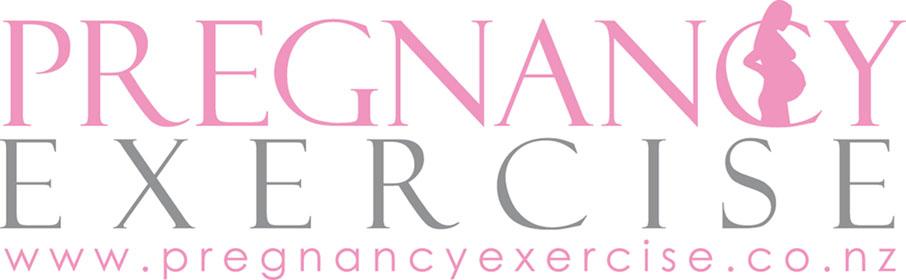 SuperFitMum- Program 1Do this program for 4 weeksTime: Should take 35-40minutes once you know what you are doing from start to finish. If you are short of time just do 2 sets of each exercise, or chooses one of the 20minute workout with me sessionsYour Start Date______________If you feel any pain or discomfort whilst exercising, stop. If pain continues consult you G.P. The information included in this program has been written by Lorraine Scapens: She is not able to provide you with medical. You cannot hold Lorraine liable in any way for any injuries that may occur whilst training. This Program has been written by Lorraine Scapens it is not yours to sell or copy November 2013.Warm Up 1 or 5-10mins of your choice of exercise:Video Exercises:-One Leg Slide Outs x 10 each legOne Arm Alt. Wall Press x 10Side Steps x20Measurements:Diastasis Recti- if any:WidthVerticalDepthBody Measurements:Bust:Waist:Hips:Abdominals (widest part-relaxed):Abdominals with TVA activate:Top of Leg:Top of Arm:Stretches To do First:Quads & Hip Flexors-
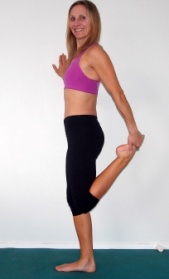 Chest- Do standing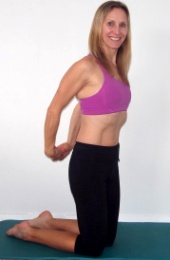 Notes:Circuit explanationIn the SuperFitMum program you are going to challenge yourself. In the program I group exercises together for you to do in a circuit.2-3 exercises will be grouped and what you do is perform 1 set of each exercise then repeat the circuit.I want you to try to do the circuit with minimal rest; you can rest once you have completed the circuit and before you move on to the next one! ExerciseTipsReps & SetsSide Plank Holds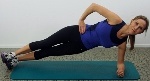 Lift your hips up and slightly rotate forward, avoid leaning back3 x 30 seconds on each side (in total)Hip Bridge One leg Butt Blaster: 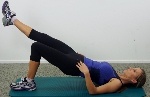 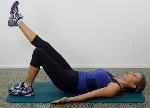 Keep your hip bones level, focus on using your glutes and activating your abdominal muscles3 x 10 each legCircuit Side Plank Holds and Hip BridgeBallerina:Holding dumbbells in each hand or Kettlebells, can also use cans/water bottles or do without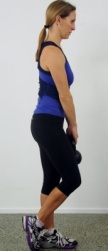 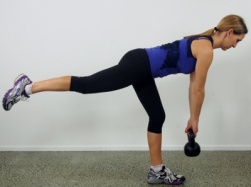 Maintain great technique; concentrate on working your glutes!3 x 10 repsUse 2-6kg weightsWall Sit with Sideways Drop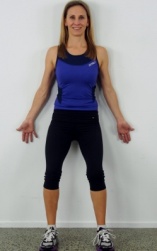 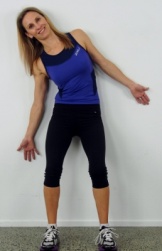 Avoid pressing your lumbar spine in towards the wall,Keep your shoulders relaxed and your hips still.Try to focus on your TVA and Oblique muscles.3 x 8-10Band: One Arm Chest Press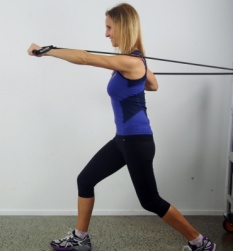 Good posture, strong abdominal activation to stabilize your torso and pelvis, keep your shoulders relaxed as you press.Opposite arm to leg3 x 10-12Circuit Ballerina, side drop and chest with minimal if any restBand: CrabsSide steps-no band side leg lift with support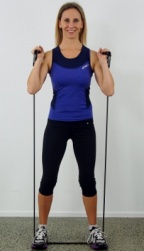 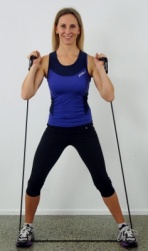 Step out as wide as you can, turn your toes out slightly and work your butt! 3 x 20 (in total)Reverse Alternating Lunges: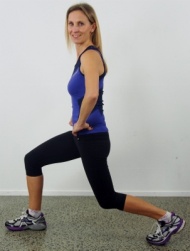 Keep your chest up, press into your heel and focus on using your glutes and quads3 x 20 (in total not each leg)Band: Double Back Pull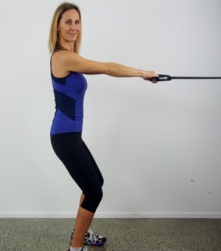 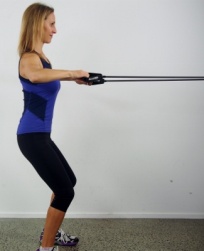 Make sure you find a solid object to wrap your band around. A tree will do!Alternative Dumbbell rows.Shoulders down, squeezing your shoulders back.3 x 10-12Circuit Side Steps, Lunges and Pulls again try to have minimal rest you can have a rest and a drink of water before starting the next circuitSquat & Swing: No Kettlebell or dumbbell use a football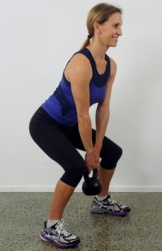 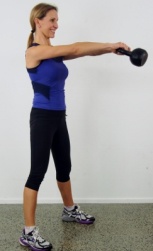 Maintain good technique, swing using your glutes, quads adductors and abdominal muscles! BIG exercise!3 x 10-15 use 4-20kg KBStart off light and buildCouch Push Off Press ups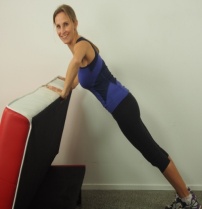 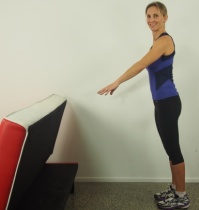 You can also use a bar/fence.When you push off connect with your upper body muscles and maintain connection with your core muscles3 x 10-12Step or Box: Run Ups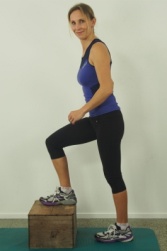 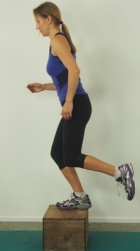 Make sure your step box etc is strong enough to hold more than your body weight. 3 x 10 each leg see if you can build to 15 reps on each leg during SFM1Circuit Swing, Push off and Run upsTVA Leg Slides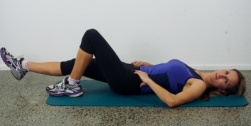 Now is the time to re-connect and relax. Focus on your TVA musclesDo at the same speed I do in the video, slow down and connect correctly3 x 12 repsStretches do now after your program or later in the evening when you may have more time to relax.Quads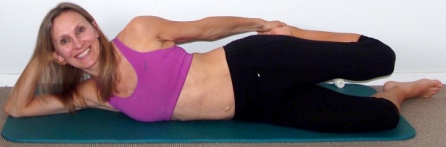 Hamstrings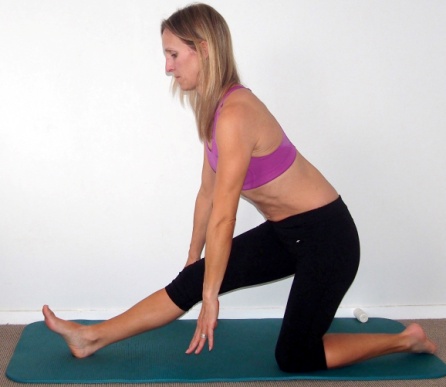 Lower Back and Chest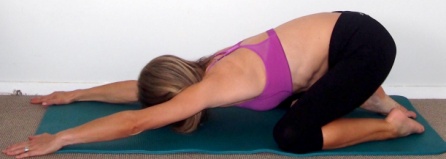 